What Types of Grips?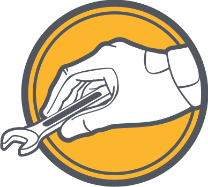 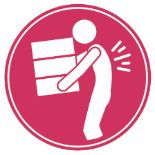 Pinch Grip – Holding an object between the finger tips and the opposing thumb. 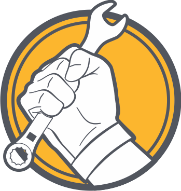 Power Grip – Using the whole hand to grasp an object. A power grip is stronger than a pinch grip.Some Items, such as pens, are best suited for a pinch grip. For most items, it’s easier to apply force with a power grip.  When applying force, you put pressure on the muscles, joints, bones, and ligaments. You may increase your risk of injury if you apply too much grip force. What are some of the hazards associated with Grip Force?We typically grip objects we need to move or tools we need to use. Here are some hazards associated with grip force: Gripping objects or tool hazardsHandling tools or objects with a pinch grip when a power grip is better suited for the task.Gripping items that are too heavy.Using excessive force to grip tools or objects.Selecting the wrong gloves for the task.Poorly designed or non-existent handles.Awkward wrist posture that reduce grip strength. Handling objects or tools that are far away from your body.Not taking breaks when dealing with repetitive gripping or use of vibrating tools.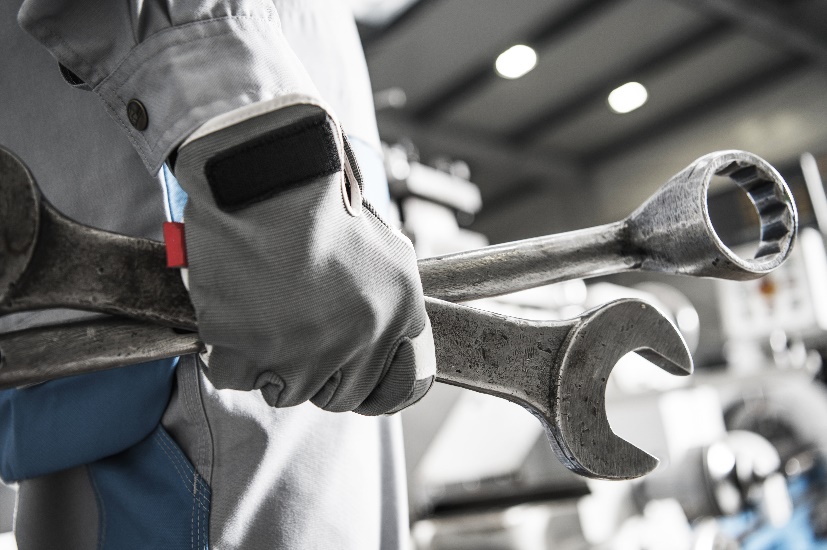 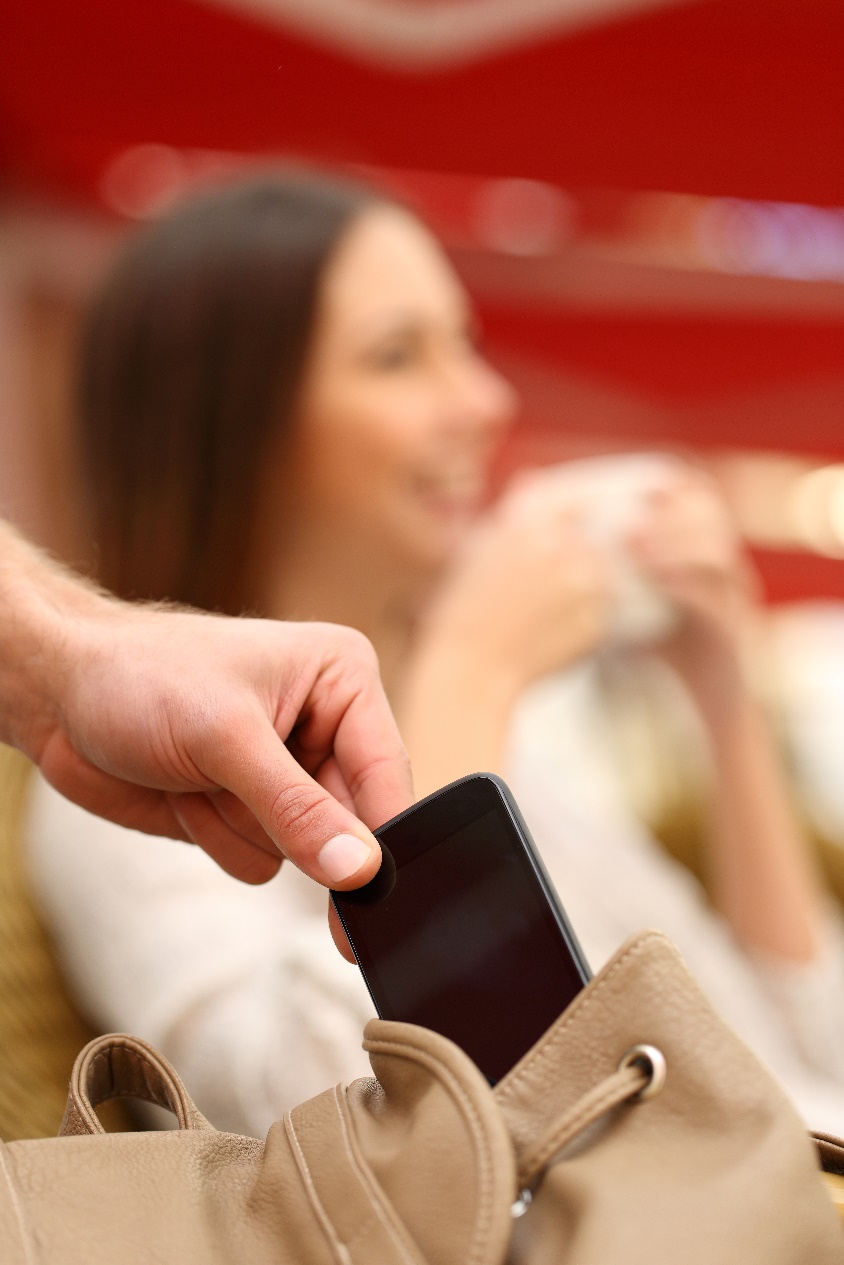 MEETING DESCRIPTIONMEETING DESCRIPTIONMEETING DESCRIPTIONMEETING DESCRIPTIONMeeting Date:Time:Location:Supervisor:Number in Crew:Number Attended:Attended By:AbsentREVIEW ITEMS FROM PREVIOUS MEETINGINCIDENTS/INJURIES REVIEWEDTOPICS DISCUSSEDMSI - ForceWORKERS CONCERNSCORRECTIVE ACTIONS TO BE TAKENMEETING CONDUCTED BYMEETING CONDUCTED BYMEETING CONDUCTED BYMEETING CONDUCTED BYSupervisor:Manager:Date:Date: